What do you think a scale is used to measure? 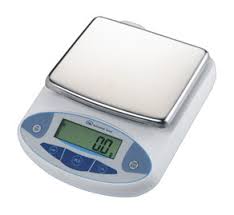 In the picture to the right, circle and label the “on/off” button.Turn on the scale. What does the screen display? _____________On the bottom right of the screen, what is the unit displayed? Circle one of the following:ct		oz		lb		gIn Canada, the SI Unit grams (g) is used to measure mass. In the picture to the right, circle and label the button used to change the unit to grams. Ensure that the scale displays “g” as your unit. Before you measure the mass of the provided object, what should your scale read? _____________Hit the “tare/zero” button on your scale so that it reads 0.0 g.Pick up the provided object and place on the scale. The mass of the object is _____________.Turn off the scale.Turn on and tare/zero the scale provided. Ensure that the scale reads 0.0 g.Take an empty beaker and measure the mass. Record the mass in the data table below.Carefully pour approximately 20 mL of the provided chemical into the beaker.Measure the mass of the beaker with the chemical. Record the mass in the data table below.Using subtraction, what is the mass of 20 mL of the chemical? Record your answer in the data table below. Carefully return the chemical to the waste bucket and turn off the scale.Data TableMeasure the width and length of the rectangle below to one decimal place. What unit should recorded?There are three objects at your stations. Measure the dimensions of each item. Make sure to include proper units!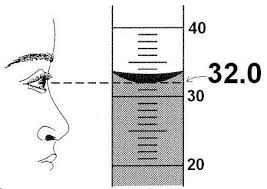 Observe the picture to the right. The curved line is called the meniscus. The reading must be taken from the bottom of the meniscus.What unit should the data be recorded in? Circle one of the following.mL		kg		g		kmTake the reading of the following to one decimal place. Make sure to include proper units!There are three graduated cylinders at your station. Take the reading of each one to one decimal place. Make sure to include proper units!There are two beakers at your station. Label the beakers A and B.Fill one beaker with cold water from the tap and the other beaker with hot water from the kettle. Label which beaker is cold and hot in the table below.Take the thermometer and put it in the cold beaker. Record the temperature in the table below.Take the thermometer and put it in the hot beaker. Record the temperature in the table below.Add a drop of food colouring in each beaker. Wait for approximately 1 minute.  After waiting for 1 minute, draw what you observe in the beaker in the table below.Write down any changes you observed over the 1 minute in the table below.Pour all the water from the beaker carefully down the sink.Using the provided protractor on the table, measure the following angles:Using the provided equipment on the table, match the equipment with the names below:This piece of equipment is used…_________1. To protect your eyes._________2. To measure the temperature of a liquid._________3. For approximate measurement of a liquid._________4. For more accurate measurement of a liquid._________5. To measure the mass of a substance._________6.  To hold a test tube._________7. To transfer small amounts of liquid from one container to another._________8. To stir liquids._________9. To scoop solids._________10. To transfer liquids into a container with a small opening.Science 8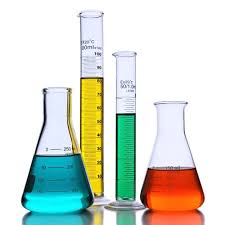 Equipment In The Lab!Name:
Date:
Block:Station 1: Using A ScaleStation 2: Determining Mass By SubtractionMass of Empty BeakerMass of Beaker with ChemicalMass of ChemicalStation 3: Using A Ruler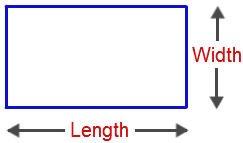 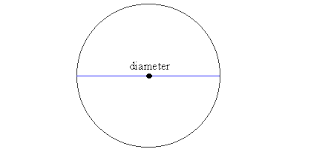 Width: _____________Length: _____________Diameter: _____________Metal stripCircular mirrorWooden BlockWidth: _____________Length: _____________Diameter: _____________Thickness: _____________Width: _____________Length: _____________Height: _____________Station 4: Measuring Volume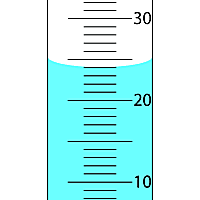 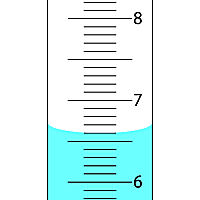 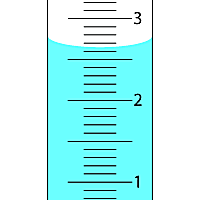 Volume: _____________Volume: _____________Volume: _____________Graduated Cylinder #1Graduated Cylinder #2Graduated Cylinder #3Station 5: Using A ThermometerBeaker A_____________ waterTemperature: ________________ oCBeaker B_____________ waterTemperature: ________________ oC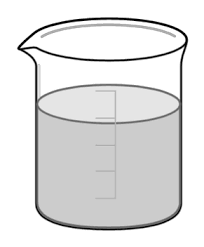 Observations:- -- Observations:- -- Station 6: Measuring Angles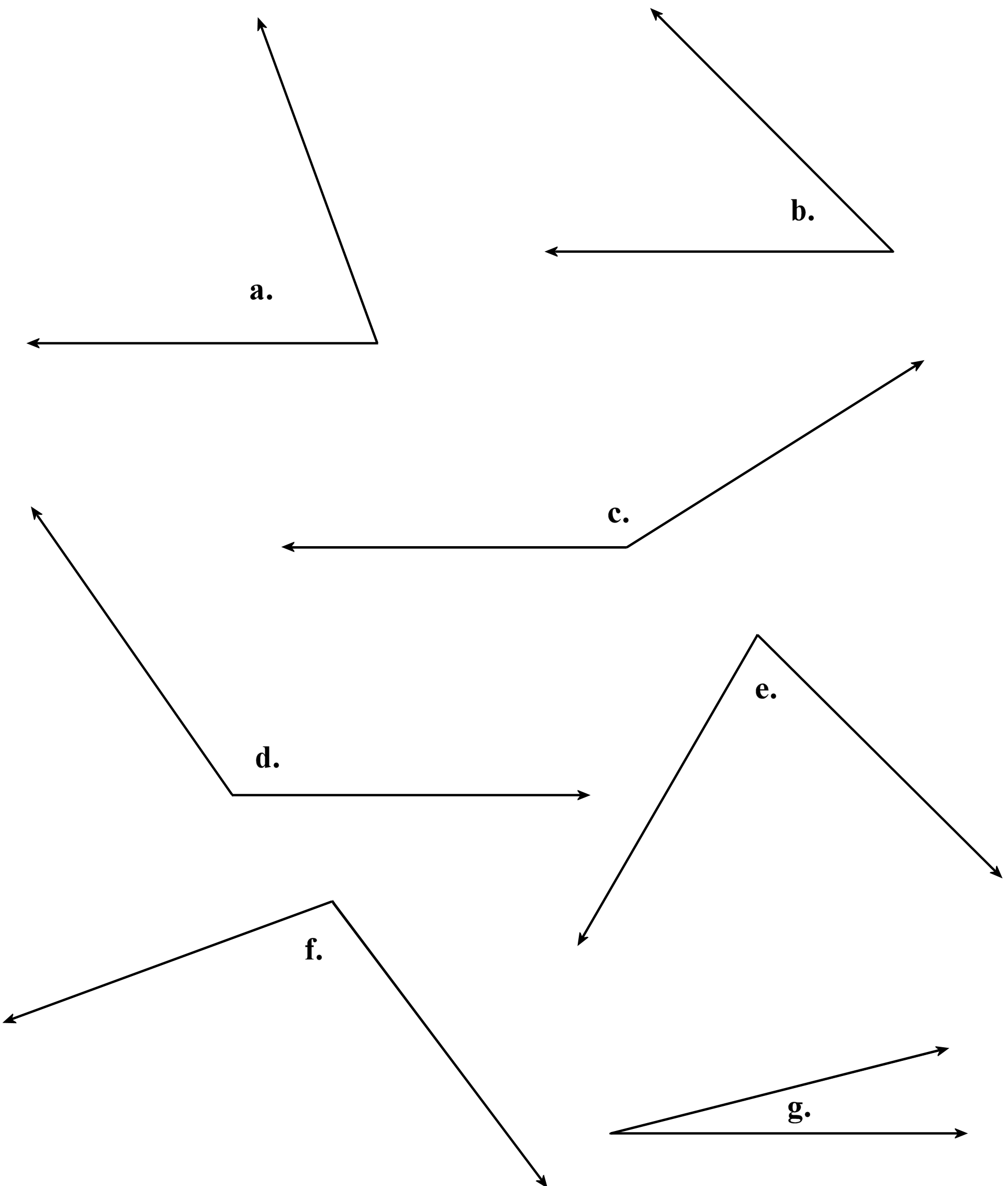 ______________________________________________________________________________________________________________________________Station 7: Mix and Match_________ 1. Beaker_________ 2. Thermometer_________ 3. Erlenmeyer flask_________ 4. Hot plate_________ 5. Test tube_________ 6. Test tube rack_________ 7. Scale_________ 8. Graduated cylinder_________ 9. Eyedropper_________ 10. Safety glasses_________ 11. Bunser burner_________ 12. Scoopula_________ 13. Stir rod_________ 14. FunnelStation 8: Scenarios a) Beakerb) Thermometerc) Erlenmeyer flaskd) Hot platee) Test tubef) Test tube rackg) Scaleh) Graduated cylinderi) Eyedropperj) Safety glassesk) Bunser burnerl) Scoopulam) Stir rodn) Funnel